                   SCHOOLWORK       27th April 2020RJEŠENJA              D 1 GO  He went to the cinema last night.  He has just gone to the cinema.2BEI have been to that café twice so far.I was in that café yesterday morning.3 CATCH(neg.)She hasn't caught any fish this year.She didn't catch any fish last year.4 SEEThey saw their friends last summer.They have seen their friends twice so far.5 PLAYHow many matches have you played since you started playing tennis?How many matches did you play last season?6READI have read 20 pages up to now.I read 6 pages yesterday.7 WATCHDid you watch TV last night?Have you ever watched any reality show?E 1 A Have you ever heard…?      B Yes, I have          I bought…last summer    2 A: Have you read…       B: No, I haven't, but I have seen the film            I took my little brother…        A How did you like it?        B It was great.   3 A:  Have you ever been to Spain?      B Yes, I have          I spent my last holidays there.       C How long did you stay?       B For a week. It was great.  4 A: Has your dad found his keys?      B Yes, he found them yesterday.       A Where?          How on Earth did they get there?!        B My baby brother dropped them there5 A: Have you seen Ann?       She has broken up with Tim.   B Really? When did it happen?6 A Have you made your bed?   B Yes, I have       I tidied my room early in the morning   A Did Corina help you ?   B No, she didn't. She had gone out before I got up.7 AHas Sarah finished her homework?   B Yes, she has. She did it an hour ago.8 A Did you watch TV last night?   B No, I didn't. Why?  A There was a nice documentary ….     It was one of the most interesting documentaries I have(had) ever seenPRACTICE (p 126)A He's got   SCHOOLWORK             27th April 2020OBRADA; REVISIONWORKBOOK: pp 123, 124, 126, 127, 128STUDENTS' TEXTBOOK: LESSONS 10,11,12 (WORDS AND EXPRESSIONS)Danas ćete ponoviti četiri glagolska vremena najavljena za pisano ispitivanje (present perfect simple, present perfect continuous, past simple, past continuous) te riječi i izraze iz 10., 11. i 12. lekcije vezane za svijet filma i sport. Ne zaboravite proučiti kolokacije (riječi koje se uvriježeno pišu skupa u kombinaciji) i ostale izraze  iz ove tri lekcije.ZADATAK 1 U svrhu ponavljanja glagolskih vremena odradit ćete zadatke u radnoj bilježnici iz GRAMMAR PLUS dijela: zadatak D(str, 123), zadatak E (str. 124) te zadaci sa strana 126,127 i 128. ZADATAK 2 Ponoviti važne riječi i izraze iz 10., 11. i12. lekcije kao na primjer:excellent/ outstanding acting,brilliant/ superb directionstunning special effects,   spectacular action scenes, first-class animationenjoyable/ great film, breathtaking photography, pick yourself up, take something up, give something up, to make it to the top,to make it big, periodisation/ periodization, , timing, workout, endurance, the Worl Cup, football gangs, football hooligans…ZADATAK 3 Riješi u bilježnicu zadatak vezan za ponavljanje glagolskog vremena PAST CONTINUOUS. U bilježnicu upiši samo rezultate pravilnim redoslijedom.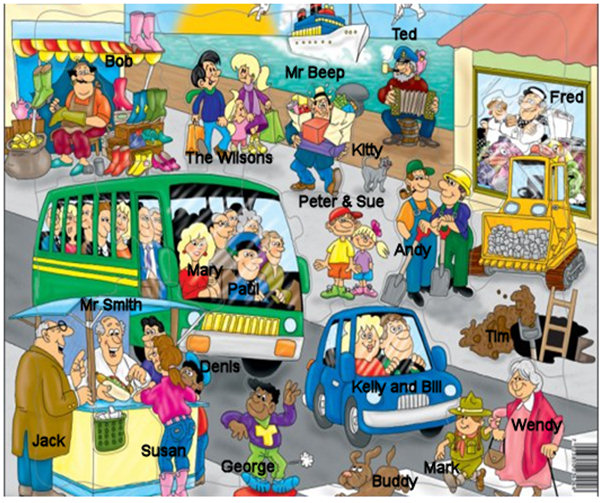 Yesterday at two p.m. Jack _______________________ (talk) with the man selling hot-dogs. Mr Smith ______________(smile) while selling the food to Susan. Susan ___________________(buy) a hot-dog for Denis. Denis ______________(stand) next to her and ______________(wait) for the hot-dog. At the same time, George ______________(wave) his hand. Buddy _________________(run) across the street. Mark and Wendy ______________(cross) the road. Tim _________________(dig) in the ground. Kelly and Bill ________________(drive) their blue car. Paul _______________(follow) them on the bus. Mary ________________(sit) next to Paul. Andy and his friend _____________(rest) after hard work. Peter and Sue _________________(look) at the busy people. Fred ____________(look) out of the shop window. Mr Beep _______________(carry) some boxes. Kitty ________________(walk) next to him. Ted _________________(sit) on a barrel and _____________(play) the accordion.  1. Match a line in A with a line in B:          Present Perfect 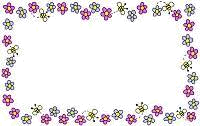                       or              Present Perfect                     ContinuousPast Simple or Past Continuous?Put the verb in the correct form. Then establish the sequence of events and put the correct numbers.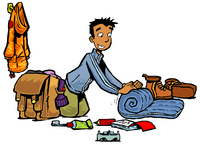 Last summer we decided  (decide) to spend our holiday under canvas. My friends and I went  (go) to Caerfai Bay on camping. We packed  (pack) all the things we needed (need). Megan put  (put) our clothes and food into our bags, Joe took  (take) a tent, Tom carried  (carry) sleeping bags, and Teddy was  (be) told to pack the rain-resistant stove. When we reached  (reach) our destination, we chose  (choose) the best place for our camping. The weather was  (be) beautiful, the sun was shining  (shine) and birds were giving  (give) their concert, and we were watching (watch) breath-taking surroundings. When we eventually put  up (put up ) our four-man tent and  unpacked  (unpack) our backpacks, we realized  (realize) that Teddy forgot (forget) to take the stove. But Teddy’s forgetfulness didn’t spoil  (not/spoil) our enthusiasm. We went  (go) to the nearby wood and gathered (gather) some kindling. Joe and Tom got down  (get down) to lighting a bonfire and 15 minutes later we were sitting  (sit) around it. Megan took  (take) with her delicious sausages, so we speared  (spear) them on the piece of wood we gathered  (gather) in the woods. Then each of us baked  (bake) his sausage. When we ate  (eat) all the food we prepared (prepare), Joe put  (put) some more wood on the fire, so we could  (can) stay longer. All the evening we were singing (sing) scout songs and dancing (dance) around the campfire. While Teddy was playing (play)the  guitar, Megan was stamping (stamp) her feet to the rhythm of Teddy’s songs. We were partying  (party) till the crack of dawn. Two weeks after, when I recalled  (recall) memories from that trip, I still had (still/have) a smile on my face. Now, I can say it was (be) a wonderful holiday. 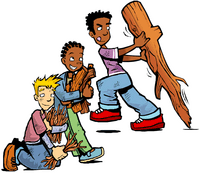 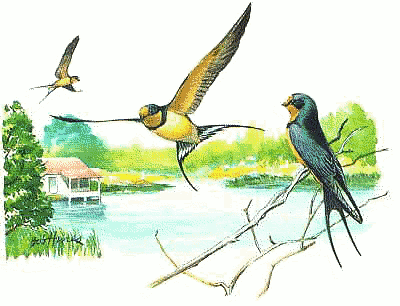 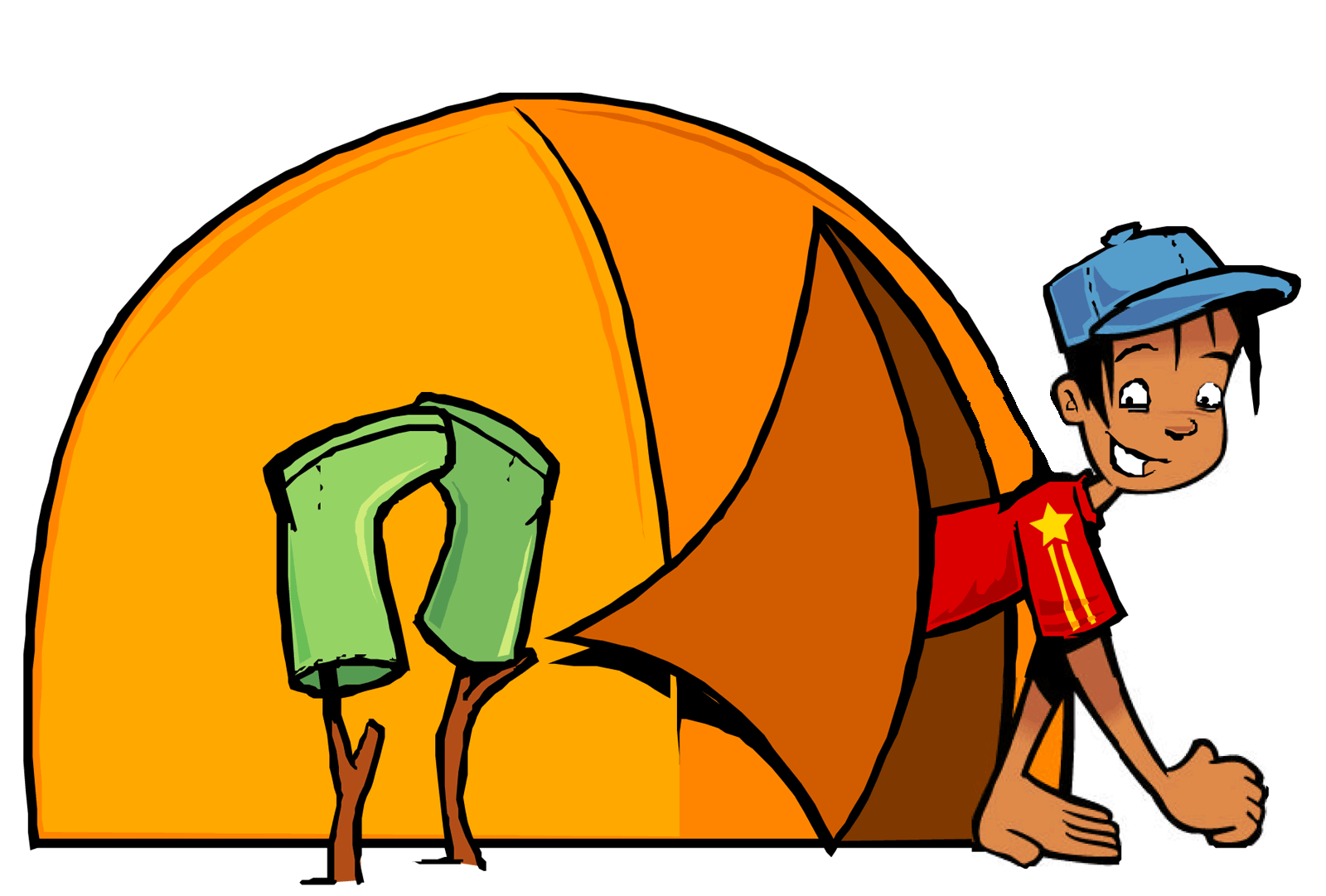 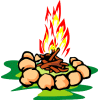 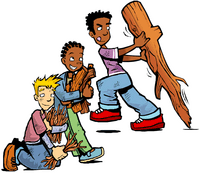                       SCHOOLWORK                                                 20th April 2020                       OBRADA: LESSON 12 Radna bilježnica, str. 53 i 54 ZADATAK 1 Riješi zadatke A, B i C sa strana 53 i 54 u radnoj bilježnici.ZADATAK 2 Riješi probni Microsoft forms test. Test ima vremensko ograničenje rješavanja do 20.00 danas. Test za ocjenu ćete pisati 28.4. 2020. u idući utorak s početkom u 11.35 do 12.20 (5. školski sat po rasporedu). Imat ćete dakle vremensko ograničenje od 45 minuta kao na pravom školskom satu te ga iza tog vremena nećete moći pisati. Pazite na točke i upitnike na kraju rečenice. Ispisujte pune izjavne rečenice s točnim odabirom glagolskih vremena- Present perfect simple, present perfect continuous, past simple i past continuous te puna pitanja u drugom dijelu testa te vodite računa da ispred subject question napišete SQ velikim tiskanim slovima, a OQ ispred object question velikim tiskanim slovima. U testu u utorak ispitivat će se također i poznavanje riječi i izraza iz 10., 11. i 12. lekcije.SADRŽAJ TESTA ZA OCJENU:1 PRESENT PERFECT SIMPLE2 PRESENT PERFECT CONTINUOUS3 PAST SIMPLE4 PAST CONTINUOUS5 SUBJECT QUESTION VS OBJECT QUESTIONIZRAZI IZ 10.,11. I 12 LEKCIJELink za Microsoft Forms probni testhttps://forms.office.com/Pages/ResponsePage.aspx?id=FvJamzTGgEurAgyaPQKQkdDg7ULsXHVCun12HcOoT6FUMzRMUDJOVUhQSExKRkNQQzJXRkFBOUZIVSQlQCN0PWcu                    SCHOOLWORK                                      18th   April 2020   OBRADA: LESSON 12   Football- What Is It All About?ZADATAK 1: EXERCISE B VOCABOX  (p 84/p85)                       Ispiši riječi s pripadajućim objašnjenjima u bilježnicu.ZADATAK 2 READING U uputama zadatka od vas se traži da popunite praznine točnom riječi. S obzirom da ne možete pisati u udžbenik vi ćete samo ispisati te riječi jednu ispod druge u bilježnicu pravilnim redoslijedom. Nemojte ih pisati sve u istom redu jer će biti nepregledno već kao što sam rekla svaku riječ u novi red jednu ispod druge.                                SCHOOLWORK                                      17   April 2020Lesson 12 Football- What Is It All About?ZADATAK 1 Pročitaj tekst sa strane 83 u udžbeniku o nogometnim navijačima te ga usmeno prevedi.ZADATAK 2 Prepiši ova pitanja i odgovori na njih u bilježnicu: 1 What is the greatest football competition?2 How often does it happen?3 When did the Croatian national team win third place?4 What do fans do?5 Why do they wear hats and scarves?6 Who are football hooligans?7 How do they behave?8 Do you like football?9 Which team do you support and does the team you support have a gang?10 Do they have a name?11 How do they behave?12 What do you think about football hooligans?13 Who is your favourite footballer?                         SCHOOLWORK                               14th April 2020                   LESSON 12          FOOTBALLOBRADA:   LESSON 12 FOOTBALL- WHAT IS IT ALL ABOUT?   STR. 82  (UDŽBENIK)ZADATAK 1  PREPIŠI IZRAZE U BILJEŽNICU KAO PRIPREMU ZA OBRADU TEMEWorld Cup – svjetsko prvenstvonational team – reprezentacijafootball hooligans- nasilne skupine nogometnih navijačasoccer gang – nogometna navijačka skupinato be crazy about something- biti lud za nečim, biti ushićen nečimfootball pitch- nogometno igralištea referee- sudac ( u sportu)a goalkeeper- golman, vratara defender- braniča midfielder- vezni igračan attacker = napadačfoul = faul, prekršajto score a goal= postići zgoditak (zabiti gol)a draw = izjednačenjeZADATAK 2 ISPRAVI GREŠKE U REČENICAMA IZ ZADATKA A SA STRANE 82 U UDŽBENIKU  TE ISPIŠI TOČNE REČENICE U BILJEŽNICUZADATAK 3 UKOLIKO STE AKTIVIRALI KOD KOJI VAM JE ISPISAN U UDŽBENIKU, MOŽETE POSLUŠATI ZVUČNI ZAPIS SA STRANE 82, A UKOLIKO NEMATE, PROČITAJTE TRANSKRIPT (LESSON 12, LISTENING 1) SA STRANE 160 U UDŽBENIKU TE SAZNAJTE ŠTO SANDY, DAVID I MIKE MISLE O NOGOMETU.ZADATAK 4 PRECRTAJ TABLICU IZ LISTENING –ZAD. A) U BILJEŽNICU S TOČNO NAZNAČENIM KVAČICAMA KAKO BI UKRATKO NAVELI ŠTO POJEDINE OSOBE MISLE O NOGOMETU.ZADATAK 5 SLUŽEĆI SE TABLICOM IZ ZADATKA  A) PREPRIČAJ U TREĆEM LICU JEDNINE ŠTO SVAKA OD TRI NAVEDENE OSOBE MISLI O NOGOMETU.SCHOOLWORK     RJEŠENJA                       7th April 2020Evo par zadataka za vježbu kojima ćemo ponoviti gradivo obrađeno kroz prethodnih mjesec dana. Povežimo to s gradivom obrađenim kroz godinu. Riješi ove zadatke u bilježnicu ili u wordu, slikaj i pošalji.1 Put the verbs in brackets in present perfect continuous, present perfect simple, past simple  or past continuous.How long   have you   been ( be) out of work? I'm not out of work now. I have  just  started (start) a new job.How long  were (be) you out of work last year?Just for a few months.Has Mary  fed (feed) the cat?Yes, she  fed (feed) him before lunch.We  have been climbing (climb) for three hours, and I'm exhausted.We 've been climbing for three hours…We have climbed (climb) Mt Everest.I  haven't seen (not see) your aunt recently.No, she hasn't been (not be) out of house since I bought (buy) her new TV set. Did  you  meet (meet)my brother at the lecture yesterday?Yes, I did . We  went (go) for a coffee together afterwards.He lost (lose) his job last month and since then he has been (be) out of work. Why did   he lose (lose) his job?He was (be) very rude to Mr Pitt.I have been planting (plant)  all day.I have planted (plant) 20 plants so far.Where were  you going (go) yesterday when the storm started (start)? ILIWhere did you go when the storm started?Last Monday, the police arrested  (arrest)  the robber  while  he was trying  (try) to run away.Who were you talking  (talk)  to when I passed (pass) you by the other day? He seemed (seem) an odd individual.They have lived (live) in Rome since 1970.I have been trying (try) to open this door for 45 minutes. (I've been trying…)I didn't know (not know) that you knew (know) Mrs Jones. How long have you known (know) her? I have known ( 've known ) (know) her for ten years. Where have  you  been (be)?I've been (be) to the dentist.Did  he take (take) out your bad tooth?Yes, he did :Did it hurt (hurt)?Yes, it did.He  has been sleeping (sleep) since ten o'clock. It's time he woke up.2 Put the verbs in present participle form.die dying   put putting   change changing cut cutting   plan planning   study studying ride riding   lie lying    rob robbing 3 Form subject and object questions in present simple and past simple on the basis of the given answers:Everyone needs to do some exercise to stay healthy.SUBJECT QUESTION: Who needs to do some exercise to stay healthy?OBJECT QUESTION:  What does everyone need to do to stay healthy?Some people say that sport and sports events are more exciting.SUBJECT QUESTION: Who says that sport and sports events are …?OBJECT QUESTION: What do some people say about sport…?Maori were the first people to live in New Zealand.SUBJECT QUESTION: Who were the first people to live in NZ?OBJECT QUESTION:  We can't form object question for this sentence.A young Maori girl Pai wants to become the leader of her tribe.SUBJECT QUESTION: Who wants to become the leader of her tribe?OBJECT QUESTION: What does Pai want to become?Her grandfather believed she couldn't become a future leader.SUBJECT QUESTION: Who believed she couldn't become a future leader?OBJECT QUESTION: What did her grandfather believe?Wolverine has metal claws and can heal his wounds.SUBJECT QUESTION: Who has metal claws and can heal his wounds?           OBJECT QUESTION: What does Wolverine have?  SCHOOLWORK                            7th April 2020Evo par zadataka za vježbu kojima ćemo ponoviti gradivo obrađeno kroz prethodnih mjesec dana. Povežimo to s gradivom obrađenim kroz godinu. Riješi ove zadatke u bilježnicu ili u wordu, slikaj i pošalji.1 Put the verbs in brackets in present perfect continuous, present perfect simple, past simple  or past continuous.How long _________ you __________( be) out of work? I'm not out of work now. I __________ just ___________(start) a new job.How long __________________(be) you out of work last year?Just for a few months.__________ Mary _________(feed) the cat?Yes, she ____________(feed) him before lunch.We ___________________________(climb) for three hours, and I'm exhausted.We______________________(climb) Mt Everest.I ______________________(not see) your aunt recently.No, she ______________________(not be) out of house since I ____________ (buy) her new TV set. _________ you ___________(meet)my brother at the lecture yesterday?Yes, I ___________. We _________________(go) for a coffee together afterwards.He ___________________(lose) his job last month and since then he _____________________(be) out of work. Why __________ he ___________(lose) his job?He ______________(be) very rude to Mr Pitt.I ___________________________(plant)  all day.I _____________________(plant) 20 plants so far.Where ___________ you ______________ (go) yesterday when the storm _____________ (start) ?Last Monday, the police ________________ (arrest)  the robber  while  _______________________ (try) to run away.Who __________ you ___________ (talk)  to when I_______________ (pass) you by the other day? He _____________ (seem) an odd individual.They ________________________(live) in Rome since 1970.I ____________________________(try) to open this door for 45 minutes.I ________________________(not know) that you _______________(know) Mrs Jones. How long ___________ you __________(know) her? I_______________________(know) her for ten years. Where __________ you ___________(be)?I ________________(be) to the dentist.________ he ___________(take) out your bad tooth?Yes, he _________:_________ it _____________(hurt)?Yes, it ___________.He _____________________________(sleep) since ten o'clock. It's time he woke up.2 Put the verbs in present participle form.die_____________________   put____________________   change_______________cut _____________________  plan__________________  study__________________ride____________________   lie____________________   rob___________________3 Form subject and object questions in present simple and past simple on the basis of the given answers:Everyone needs to do some exercise to stay healthy.SUBJECT QUESTION:______________________________________________OBJECT QUESTION:________________________________________________Some people say that sport and sports events are more exciting.SUBJECT QUESTION:______________________________________________OBJECT QUESTION:________________________________________________Maori were the first people to live in New Zealand.SUBJECT QUESTION:______________________________________________OBJECT QUESTION:________________________________________________A young Maori girl Pai wants to become the leader of her tribe.SUBJECT QUESTION:_______________________________________________OBJECT QUESTION:_________________________________________________Her grandfather believed she couldn't become a future leader.SUBJECT QUESTION:__________________________________________________OBJECT QUESTION:____________________________________________________Wolverine has metal claws and can heal his wounds.SUBJECT QUESTION:____________________________________________________           OBJECT QUESTION:____________________________________________________ SCHOOLWORK                        6th April 2020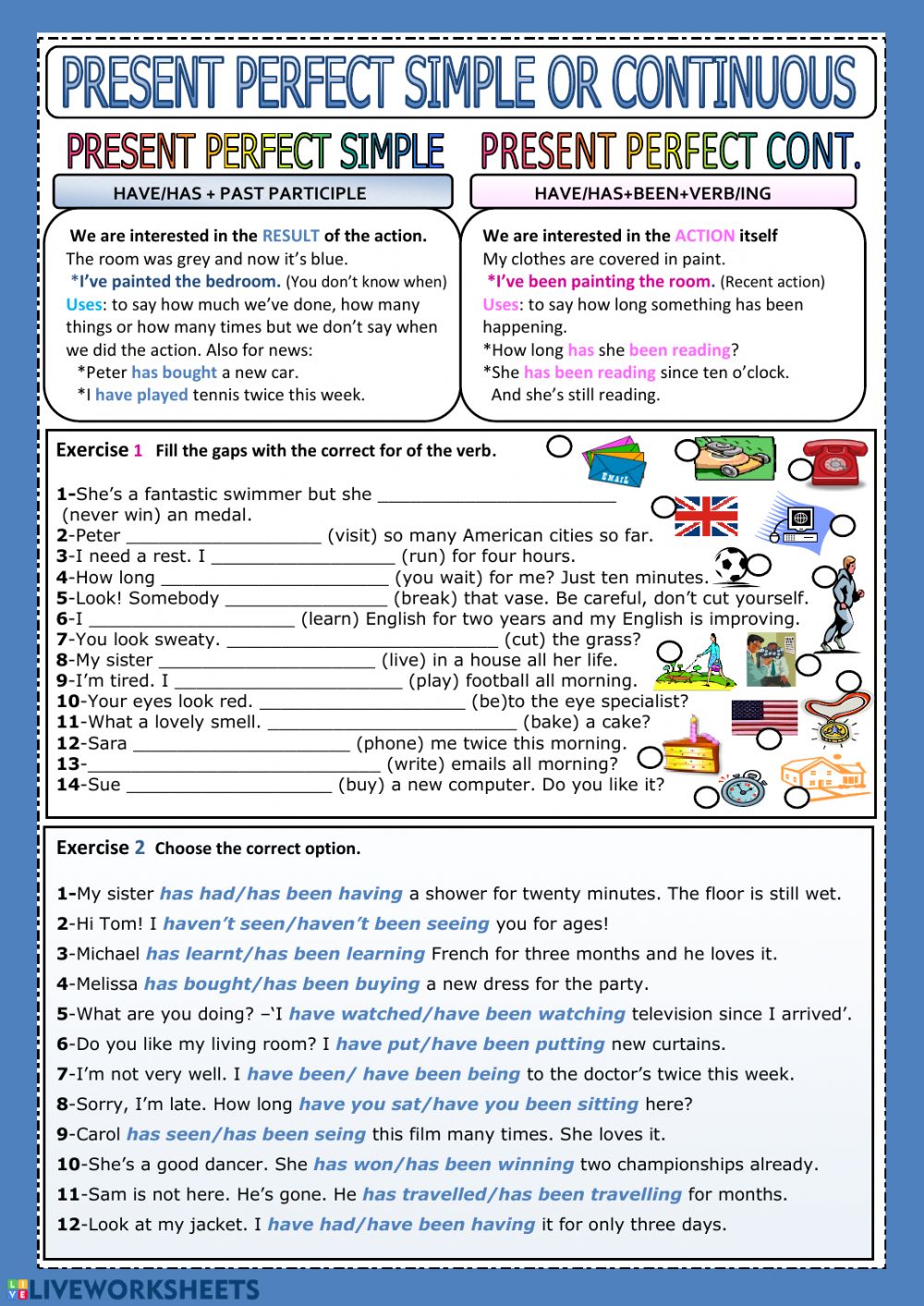 RJEŠENJA ZA (3rd April 2020)SCHOOLWORKH 1 SHE HAS BEEN DRINKING ENERGY DRINKS.   2 THEY HAVE BEEN RUNNING.   3 THEY HAVE BEEN SWIMMING.   4 SHE HAS BEEN SKIPPING WITH A ROPE.   5 HE HAS BEEN TALKING TO THE TRAINER.   6 THEY HAVE BEEN DOING WORKOUTS.   7 HE HAS BEEN TAKING VITAMINS.   8 HE HAS BEEN READING A BOOK ON SPORTS PSYCHOLOGY.I 1 HE HAS BEEN PLAYING TENNIS.2 HE HAS BEEN PLAYING BASEBALL.3 THEY HAVE BEEN PLAYING TABLE TENNIS.4 THEY HAVE BEEN PLAYING VOLLEYBALL.5 THEY HAVE BEEN WATCHING A FOOTBALL MATCH6 THEY HAVE BEEN WATCHING A BASKETBALL MATCH.7 HE HAS BEEN BOXING.8 SHE HAS BEEN RIDING A HORSE.AN INTERVIEW WITH MAX PRITCHARD1 a) triathlon2 b) for 2 years3 b) since it became an Olympic sport.4 a) has been spreading fast5 a) 500 m (They have swum)  / a) 3km (They have run…)6 a) by doing brick work7 a) his strength since the beginning of the race season SCHOOLWORK                       3rd April  2020OBRADA: LESSON 11   SPORTS         str. 78,79,80 UDŽBENIK            PRESENT PERFECT CONTINUOUSZADATAK 1 RIJEŠI ZADATAK H  SA STRANE 78 U BILJEŽNICU. ISPIŠI REČENICE ISTIM REDOSLIJEDOM KOJIM SU PRIKAZANE SLIČICE TE ISPIŠI TOČAN BROJ ISPRED REČENICE. ISPIŠI REČENICE U GLAGOLSKOM VREMENU PRESENT PERFECT CONTINUOUS.ZADATAK 2 RIJEŠI ZADATAK I SA STRANE 79 U UDŽBENIKU. U BILJEŽNICU NAPIŠI REČENICE KOJIMA OPISUJEŠ ŠTO JE SVAKA OD OSOBA RADILA U GLAGOLSKOM VREMENU PRESENT PERFECT CONTINUOUS. PRVI PRIMJER TI JE RIJEŠEN. ZADATAK 3 PREPIŠI NEPOZNATE RIJEČI.INTERVIEW  WITH MAX PRITCHARDtrunks- kupaće gaćiceGoggles- naočale za plivanjetrack-stazaShorts- kratke hlaćiceFatigue – umorRace season –sezona utrkaBricks refer to training on two disciplines during the same workout. Brick work - (treniranje dviju disciplina u okviru jednog treninga)ZADATAK 4 PROČITAJ TEKST O 'MAX PRITCHARD' NA STRANAMA 159 I 160 U UDŽBENIKU. ISPIŠI U BILJEŽNICU TOČNE REČENICE IZ ZADATKA C SA STRANE 80 U UDŽBENIKU.ZADATAK 5 ODIGRAJ KAHOOT KVIZ SCHOOLWORK                       31st March 2020OBRADA: LESSON 11   SPORTS         str. 77            PRESENT PERFECT CONTINUOUSZADATAK 1 PREPIŠI :PRESENT PERFECT CONTINUOUSFORM (OBLIK)POSITIVE FORM present perfect simple 'to be' + present participle of the main verb                                  have been/ has been              + main verb(+ing)     PRIMJER:            I've been watching TV since 7 pm.                                  He has been watching TV for 2 hours.NEGATIVE FORM     have not been/ has not been  + main verb (+ing)                                       haven't been / hasn't been      + main verb (+ing)   PRIMJER: I haven't been watching TV since 7 pm.                       He has not been watching TV for 2 hours.QUESTION FORM    have been/ has been + main verb(+ing)     PRIMJER:   Have you been watching TV since 7 pm?                         Has he been watching TV for 2 hours?( Promjena redoslijeda riječi u upitnoj rečenici- na početak rečenice prebacujemo pomoćni glagol have ili has, a subjekt pišemo iza oblika have/has)USE (UPOTREBA)Present perfect continuous tense najčešće označava radnju započetu u prošlosti, koja još uvijek traje i najvjerojatnije će se nastaviti u budućnosti.  Naglasak se stavlja na trajanje radnje ili tijek radnje.

I have been working at RT for five days.Present perfect continuous tense također može označavati radnju započetu u prošlosti koja je nedavno ili sada završila, ali je za sobom ostavila neku posljedicu koja i nakon njenog završetka utječe na nas.  U ovom slučaju uz present perfect continuos tense često se koriste riječi „lately“ i „recently“.
      Have you been learning lately?PRILOŽNE OZNAKE VREMENA UZ PRESENT PERFECT CONTINUOUS   all day/ all night/ for 4 years/ since 1993/ How long?/ the whole week/recently/lately…ZADATAK 2 Izdvoji glagole u glagolskom vremenu present perfect continuous iz teksta sa strane 77 u udžbeniku (LESSON 11 SPORTS) i prepiši ih u svoju bilježnicu.ZADATAK 3 Riješi ovaj zadatak u bilježnicu.Popuni praznine oblicima glagola u PRESENT PERFECT CONTINUOUS ili PRESENT PERFECT SIMPLE.I _______ just _____________________ (finish) my homework.How long ________ you _____________________ (collect) stamps?I’m exhausted. I ___________________________ (drive) all day.I’m exhausted. I _______________________ (drive) 500 km today.________ you ________________ (sign) that paper yet?We ______ recently __________________ (win) a grant to study abroad.How long ________ you __________________ (know) each other?_______ you ever _____________________ (be) to New Zealand?How many fish ________ you __________________ (catch) today?They ___________________________ (try) to find a job since September.She _____________________________ (live) in Dublin before.How long _________ you _____________ (have) this car?He ____________________________ (work) for this company for 3 years.I’m out of breath because I _________________________ (play) tennis all afternoon.How many photos ________ you ___________________ (take) today?                         SCHOOLWORK            30th March 2020OBRADA: LESSON 11 SPORTS- INTRODUCTION   str. 76,77ZADATAK 1:  LEAD –IN  STR. 76Prepišite riječi iz uputa  u 11. lekciji u bilježnicu u tablicu  u tri stupcaMUST    MUSTN’T      DOESN’T HAVE TOwork hard    advertise sports equipment     eat a special diet     take drugs have good-quality equipment     do exercise and workouts     be healthy…ZADATAK 2 Prepiši u bilježnicu nepoznate riječi iz lekcije.record holder- osoba koja je postigla rekord, rekorderathletics- atletika, športperiodisation/ periodization- periodizacija, podjela na razdobljatiming- tempiranjeworkout- trening, vježbaendurance - izdržljivostathlete- sportašrunner- trkačsuffer – pretrpjeti, trpjeti, podnijetisupport- potpora, podupiranjelightness- lakoćarunning shoes- tenisicepick yourself up- oporaviti se od bolesti, gubitka, padatake something up- početi se baviti nečimtalent base- temelji iz kojih niču talentipsychologist = psiholog   (pazi na prepisivanje ove riječi)a physiotherapist= fizioterapeut (pazi kako prepisuješ ovu riječ)ZADATAK 3 READINGPročitaj tekst sa strane 77 u udžbeniku i saznaj zašto sport postaje sve popularniji i uzbudljiviji. Kako vi ne smijete upisivati brojeve pored podnaslova iznad teksta, u bilježnicu ćete upisati podnaslov i odgovarajući broj ispred podnaslova kako bi naznačili kojim redoslijedom se navode pojedine teme po paragrafima. Svaki podnaslov sažima tj. predstavlja temu pojedinog paragrafa.ZADATAK 4Usmeno prevedi tekst kojeg si pročitao/ pročitala i kojem si pravilno rasporedio paragrafe. Provjeri izgovor riječi online ukoliko nisi siguran/sigurna u izgovor pojedinih riječi.ZADATAK 5Riješi zadatak E (Vocabox) sa strane 77 u bilježnicu- pronađi sinonime riječi iz zadatka unutar teksta o popularnosti sporta.                SCHOOLWORK                   27th March 2020OBRADA: LESSON 10 LET'S GO TO THE MOVIES RADNA BILJEŽNICA               STRANA 46 I 47 (ZADATAK D) FILM VOCABULARY NETWORK            WRITING A DIALOGUEZADATAK 1 RIJEŠI ZADATAK D SA STRANE 46 I 47 U RADNOJ BILJEŽNICI Riječi sa strane 46 u radnoj bilježnici comedy, gripping, box office, story, funny,… prepišite na odgovarajuće mjesto u umnoj mapi sa strane 47.Pri kraju zadatka  D imate dvije tablice naslovljene INVITING SOMEONE TO THE CINEMA/ FINDING OUT MORE ABOUT A FILMZa odrađivanje ovog zadatka rasporedit ćete pravilno u prvu ili drugu tablicu ove izraze:Do you have any plans for this weekend?What's on?Would you like to come with us to the cinema tonight? OR Do you want to go to the cinema tonight?Let’s meet at 7:30 outside the cinema.I’ll come round and pick you up at sevenish.Well, there’s a new science fiction film, ‘Alien attacks’.What's it about?What do the critics say about it?OK, and what’s the film?We could go to the movies.Who's in it?What time is the film?/ What time does it start?What about a comedy?ZADATAK 2: Osmislite svoj dijalog kojim pozivate nekog u kino. Koristite rečenice kojima ste popunjavali tablice u radnoj bilježnici u dnu strane 47.Template:A: Invite the other person to the cinema!B: Respond to question and ask about the film!A: Choose a film from the online list (cinema's webpage)!B: Ask what the film is about!A: Tell the other person what the film is about!B: Ask about the actors in the film!A: Tell about actors in the film!B: Ask about the public opinion of the film or what the critics say!A: Tell about the public opinion of the film or the film review!B: Ask when you want to see the film!A: Look at the list of films and times and suggest a day and time to see the film!B: Either agree or suggest a different time to see the film!A: Suggest where and when to meet (before the movie.)                SCHOOLWORK                            24th March 2020Lesson 10 MAKING IT BIG           INTERVIEW WITH JULIAN BRIGGSOBRADA, STR. 70, 71, 72 TEXTBOOK TASK 1 Open page 70 and solve the questionnaire. Would you like to be successful and famous? How would you deal with fame if you were famous?MAKE IT BIG = BE SUCCESSFUL This expression doesn't mean that you're famous. It means that you're successful. Riješite upitnik!  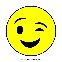 TASK 2 EXERCISE B (p. 71) VocaboxCopy the expressions from task B and match them with their definitions.Prepišite izraze iz zadatka B i pridruži im odgovarajuća objašnjenja u bilježnicu.TASK 3 Listen to the interview with Julian Briggs and tick the questions in task C that the journalist asks Julian. (TASK D, p. 71)TASK 4 Open page 159 and read the interview with Julian Briggs.Translate it. Are there any unknown words?TASK 5 Copy the unknown words.    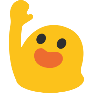 to make it to the top- biti najbolji, dosegnuti vrhto make it big- postati (biti) uspješanto appreciate- cijeniticliff- litica, hridinastab – probosti nožemto drown – utopiti seto rise from the dead- uzdići se iz mrtvihTASK 6 Copy the questions and answer them in your notebook.          (Prepiši pitanja i odgovori na njih u bilježnicu)1 How long has Julian Briggs been an actor?How many films has he made?How did he get into his first movie?What did he think about movie stars as a boy and what did he realise with time?Has Julian Briggs made it big?What is Julian's life like? Is he happy with his life?Why does Julian appreciate life so much?TASK 7 Solve tasks H and I in your notebook. Write the solutions in your notebook. Riješi zadatke H i I u bilježnicu. Prepiši samo rješenja,a ne cijele rečenice u bilježnicu.ZADATAK H Rješenje1 Julian has worked hard all his life.2 When he was a boy he thought that famous people had fun all the time.3 Julian's father left his family when Julian was only 13.4 He started delivering newspapers at the age of 13.5 In the films he has acted in he has died 15 times.6 In the film he shot last year he drowned.ZADATAK I RješenjeJim: Have you ever seen the film Harry Potter and the Goblet of Fire??Bill: Yes, I watched it on video 3 months ago.Jim: Was it good? I have never seen it.Bill: Yes, it was. Have you ever read any books about Harry Potter? Jim: No.Bill: Oh, good. Because I bought one for your birthday yesterday.Jim: Birthday? My birthday was a month ago.Bill: Yes, I know.Jim: Thanks a lot. I really appreciate it.Bill: Jim.Jim: Yes?Bill: May I borrow your bike now?      SCHOOLWORK                                         23rd March 2020Lesson 10       Let's Go to the Movies    TASK 1 Textbook p. 67Write a review of a film you enjoyed in your notebook. For the summary of the plot, use the present simple. Use some of the beginnings below. (Napišite recenziju tj. kritički osvrt na film koji vam se svidio u bilježnicu. Služite se present simple tense-om za sažetak radnje filma. Služite se početcima rečenica iz uputa.)Below you can find an example of a short film review:Example: „The Matrix“ is a science fiction film. Andy and Larry Wachowski directed it and the main actors are Keanu Reeves, Laurence Fishburne, Carrie-Anne Moss and Joe Pantoliano. The film is about a man who lives two lives. By day he is a computer programmer and by night he is a hacker. One day he meets Morpheus, who tells him that a race of machines really rule the world. The film is fantastic. I absolutely love the film because everything about it is great. The actors are really good, particularly Laurence Fishburne. He was brilliant in the role of Morpheus. The special effects are absolutely stunning and the soundtrack is fantastic. Use these collocations:excellent/ outstanding actingbrilliant/ superb directionstunning special effectsspectacular action scenesfirst-class animationenjoyable/ great filmYou've got two additional examples of a film review on page 66 in your textbook( The Return of the King/ X-men) and instructions on page 67 (Writing).                      SCHOOLWORK                          20th March   2020LET'S GO TO THE MOVIES ZADATAK 1 Otvorite svoje udžbenike na strani 65. Pročitajte nazive za razne filmske žanrove te ih zapišite u bilježnicu te ih poredajte ovisno o tome koliko vam se sviđaju. Dakle, ako najviše volite akcijske filmove, njih ćete staviti na prvo mjesto itd. Na zadnjem mjestu će biti žanr koji vam se najmanje sviđa. Pored svakog filmskog žanra napišite naslov filma koji spada u taj žanr. Snađite se i provjerite nazive filmova online za žanrove koji vam se ne sviđaju. (Ovo su zad. A i B sa strane 65 u udžbeniku)ZADATAK 2  Obradit ćete zadatak C u bilježnicu. Prepišite početke rečenica te ih dovršite nazivom filma. Npr.The funniest comedy I have seen is There's Something About MaryThe scariest horror film I have seen is A Nightmare on Elm StreetThe most spectacular action film I have seen is The FugitiveThe most gripping thriller I have seen is The Talented Mr. RipleyThe best-made animated film I have seen is Monsters, Inc.The most imaginative fantasy film I have seen is The Lord of the RingsThe most impressive drama film I have seen is The Shawshank RedemptionZADATAK 3  Prepiši nepoznate riječi.disaster film – film katastrofegripping- napetside by side- usporednofirst-class computer animation- prvoklasna kompjuterska animacijaheal- wounds- zacijeliti ranebox office- blagajna, veliki financijski uspjehstuntman- kaskaderscriptwriter- scenaristrow- reda set designer- scenografoutline – kratki pregledreview- recenzija, osvrtoutstanding- izvanredan, natprosječanbrilliant- sjajan,divan, odličanenjoyable- zabavansuperb- divan, sjajan, izvanredanstunning- divan, čarobanheroic- junačkispectacular- neobičan, spektakularanhuman- topao, pristupačanbreathtaking- zapanjujuć, nevjerojatanZADATAK 4 Pročitaj filmske recenzije dvaju filmova 'The Return of the King' i 'X-man' te popuni tablicu traženim podacima o filmu. (str. 66 u udžbeniku)ZADATAK 5 – Odradi zadatak F sa strane 67 u udžbeniku.The success of a film depends on a lot of different things. Find in the text phrases the critic uses to express his opinion on the followingZadatak prvo odradi sam/sama. Do kraja školskog sata ću poslati rješenja ovog zadatka.______________/ ______________ acting_____________/ __________ direction__________________ special effects______________ action scenes___________________ animation___________________ film RJEŠENJE- ZADATAK FF  The success of a film depends on many things:excellent/ outstanding actingbrilliant/ superb directionstunning special effectsspectacular action scenesfirst-class animationenjoyable/ great filmWe have walked ten kilometers.                      We have been walking  for three hours.  That boy has eaten seven ice-creams.  He has been eating since he arrived.                I have been pulling up dandelions  all day.I have pulled  up 100 dandelions.               He has been sleeping since ten o’clock. It’s time he woke up.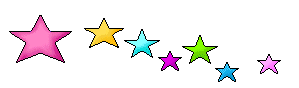 He has slept on every bed in this house. He has taught hundreds of students. I have been teaching in this school for five years.It has been raining for two hours and the ground is wet.It has rained  and the ground is wet.